ŽIVOTOPISPRACOVNÉ SKÚSENOSTIjanuár 2018 –  súčasnosťOffice manažérka v Slovak Governance Instituteoktóber 2017 – súčasnosťOdborná stáž v Ústave pamäti národa počas multižánrového Festivalu slobody, ktorý pripomína a analyzuje zločiny fašistického a komunistického režimu počas obdobia neslobody na Slovensku, priama účasť na jednotlivých podujatiach, prepisy dokumentovseptember 2017 – december 2017 Editorka spravodajskej televízie TA3realizácia výstupov na webe spravodajskej televízie TA3, práca s internými programami, spolupráca s ďalšími médiamiaugust 2017 Odborná stáž v Národnej rade Slovenskej republikypodieľanie sa na realizácii predvolebnej kampane víťaza župných volieb BSKjúl 2017Diplomatická stáž na Veľvyslanectve Slovenskej republiky v Berlíne a Slovenskom inštitúte v BerlíneNa základe odporúčania Ministerstva zahraničných vecí a európskych záležitostí Slovenskej republiky mi bola ponúknutá predmetná diplomatická stáž, avšak z osobných dôvodov som sa jej nemohla zúčastniťapríl 2017 – máj 2017Odborná stáž na Ministerstve zahraničných vecí a európskych záležitostí Slovenskej republiky – Odbor kultúrnej diplomacie, Generálne riaditeľstvo Sekcie ministraanalýza podkladov k pripravovaným projektom Odboru kultúrnej diplomacie, verifikácia textu v ročníkovej brožúre Organizácie spojených národov, koncipovanie korešpondencie Odboru kultúrnej diplomacie pre kanceláriu ministra, komunikácia s médiami, participácia na oficiálnych prijatiach slovenských a zahraničných diplomatov, vyhodnotenie plnenia úloh a odporúčaní vyplývajúcich z protokolu XIII. Zasadnutia Medzivládnej slovensko-ukrajinskej komisie pre národnostné menšiny, školstvo a kultúrujanuár 2017 – apríl 2017Expertka vo Výskumnom centre Slovenskej spoločnosti pre zahraničnú politikuvýskumná práca, zber a spracovanie údajov potrebných pre výskum slovensko-ukrajinskej cezhraničnej spolupráce, spracovanie podkladových analýz a textov, tvorba tlačových a hodnotiacich správ, tvorba návrhov a odporúčaní v rámci vybraných projektov, konzultácie k predmetu výskumu, aktívna pomoc pri príprave a organizácii odborných podujatí, analýza ekonomických údajov, aktívna účasť na konferenciách a odborných seminároch, tvorba zrozumiteľných analytických výstupov, organizačné zabezpečenie a realizácia jednotlivých programov medzinárodných vedeckých stáží pre ukrajinských partnerov z Užhorodskej národnej univerzity a Univerzity v Charkove, podieľanie sa na prípravách programu Konferencie o kybernetickej bezpečnosti v Užhorode a v Bratislave s názvom: „Future Without Borders: Challenges in Cyber Security“január 2017 – súčasnosťAktívna spolupráca s Ústavom pamäti národa – Sekcia vedeckého výskumuvýskumná práca, prepis dokumentov so zameraním na obdobie komunistického režimu na Slovensku, práca s archívnym materiálom a jeho spracovaniejanuár 2017Odborná stáž v Národnej rade Slovenskej republikyparticipácia na oficiálnych prijatiach zahraničných diplomatov, spolupráca s Inštitútom ombudsmana Slovenskej republiky, kreovanie analýz a reportov, príprava podkladov k návrhom zákona, účasť na zasadnutiach Výboru Národnej rady Slovenskej republiky pre európske záležitosti a Výboru Národnej rady Slovenskej republiky pre kultúru a médiáDOBROVOĽNÍCTVOnovember 2017 – súčasnosťČlenka občianskeho združenia Nenápadní hrdinoviaoktóber 2017 - súčasnosťDobrovoľníčka v náboženskom dome Quo Vadisjún 2017 – súčasnosťDobrovoľníčka v Nadácii Zastavme korupciuČlenka komunity protikorupčných bojovníkovparticipácia na zvyšovaní povedomia o potrebe občianskej participácie na veciach verejných, realizácie župnej kampane s cieľom zvýšenia volebnej účasti na Slovensku komunikácia s dobrovoľníkmi a členmi organizácie. november 2016 – december 2017Dobrovoľníčka vo Výskumnom centre Slovenskej spoločnosti pre zahraničnú politikuparticipácia na výskume európskych hranícoktóber 2013 – apríl 2014Dobrovoľníčka v mládežníckom sektore ESNseptember 2010 – september 2012Dobrovoľníčka v neziskovej organizácii Charita Michalovceorganizácia, manažovanie a priama účasť v projektoch humanitárnej pomoci, spolupráca s mimovládnym sektorom, komunikácia s dobrovoľníkmi a členmi organizáciejún 2010Dobrovoľníčka v mimovládnej neziskovej organizácii Oxfam, Gent v Belgickuorganizácia, manažovanie a priama účasť v projektoch humanitárnej pomoci, práca s deťmi a mládežou, analýza ekonomických údajov, komunikácia s dobrovoľníkmi a členmi organizácieVZDELANIE2017 – súčasnosťUniverzita Komenského v Bratislave, Filozofický fakulta, Katedra politológieŠtudijný odbor: PolitológiaRigorózne štúdiumRigorózna práca: Komparácia dôsledkov okupácie Československa v roku 1968 a anexie Krymu v roku 2014 z pohľadu dodržiavania ľudských práv2015 – 2017Prešovská univerzita v Prešove, Filozofická fakulta, Inštitút politológie Študijný odbor: PolitológiaMagisterský stupeň Diplomová práca: Porušovanie ľudských práv počas komunistického režimu. Prípadová štúdia – „Titus Zeman a spol. (V-70)“.pravidelná účasť a úspešná reprezentácia vlastnej publikačnej činnosti na Študentských vedeckých a umeleckých konferenciách2012 – 2015Prešovská univerzita v Prešove, Filozofická fakulta, Inštitút politológie Študijný odbor: PolitológiaBakalársky stupeň Bakalárska práca: Pohľad súčasnej generácie na 17. november 1989pravidelná účasť a úspešná reprezentácia vlastnej publikačnej činnosti na Študentských vedeckých a umeleckých konferenciách2004 – 2012Osemročné Gymnázium Ľudovíta Štúra v Michalovciachpravidelná reprezentácia školy na okresných a krajských kultúrnych súťažiach v umeleckom prednese poézie a prózy2000 – 2004VI. Základná škola v Michalovciachpravidelná reprezentácia školy na okresných a krajských kultúrnych súťažiach v umeleckom prednese poézie a prózy2016 – 2017Štátna jazyková škola v PrešoveZameranie: anglický jazyk2004 – 2010Inštitút európskych jazykov, prekladu a tlmočenia a v MichalovciachZameranie: anglický jazyk, francúzsky jazyk	2000 – 2008Základná umelecká škola v Michalovciach Tanečný odbor: ľudové tance, balet; Hudobný odbor: teória hudby, hra na klavír, spev         pravidelná reprezentácia školy na okresných, krajských a celoslovenských súťažiach s umeleckým a zameranímPOČÍTAČOVÉ ZNALOSTIMicrosoft Word: pokročilý                                Microsoft Excel: pokročilýMicrosoft PowerPoint: pokročilý                       Microsoft Outlook: pokročilýJAZYKOVÉ ZNALOSTI Anglický jazyk: B2                                             Ruský jazyk: A1Francúzsky jazyk: B1                                         Český jazyk: C2Nemecký jazyk: A2                                            Slovenský jazyk: C2MEDZINÁRODNÉ VZDELÁVACIE STÁŽEnovember 2017 – december 2017Erasmus+ Project Let me tell you a story: Príbehy z obdobia železnej oponyparticipácia na realizácii knihy o troch pamätníkoch z obdobia komunistického reżimu v Československu, ktorí boli tvrdo perzekvovaní. spolupráca s Ústavom pro studium totalitných režimu, projektom Paměť národa, či neziskovou organizáciou Post Bellum v Českej republikęoktóber 2016Medzinárodná vdzelávacia stáž na Ukrajine: Zdieľanie európskej integrácie a cezhraničnej spolupráce medzi Slovenskom, Nórskom a Ruskom s Ukrajinoumarec 2011Medzinárodná vzdelávacia stáž, založená na kooperácii krajín EÚ a výmeny know how v rámci vzdelávacích aktivítjúl 2005 – júl 2010Pravidelné letné stáže v Belgicku a Francúzsku, založená na potrebe kooperácie krajín EÚKĽÚČOVÉ SCHOPNOSTI	                                             		V Bratislave, 9. januára 2018. 	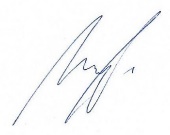 OSOBNÉ ÚDAJE         Mgr.  DÁŠA MACARÍKOVÁ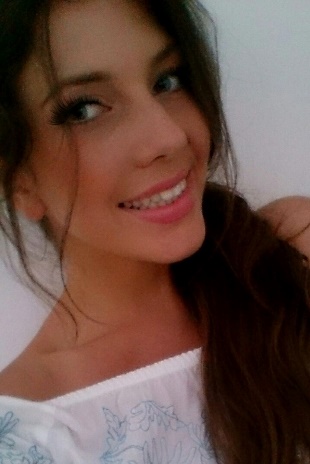 Adresa: Okružná 9, Michalovce, 071 01, Slovenská republika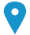 Telefónny kontakt: +421 915 506 405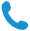  Mailový kontakt: dasa.macarik@gmail.com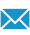                                        macarikova@sfpa.sk                                       macarikova@institutsgi.sk Pohlavie: žena | Dátum narodenia: 24. 05. 1994 | Národnosť: slovenskáľudský prístupspoľahlivosťzodpovednosťdodržanie morálnych noriem a záväzkov voči druhýmkreativitainvencia a logické uvažovaniezmysel pre spravodlivosťschopnosť pracovať samostatne, ako aj v kolektíveprecíznosťkomunikatívnosťanalytické zručnostivytrvalosť a ochota učiť saorganizačné schopnostiflexibilitavynikajúci písomný prejavkultivovaný verbálny prejav a príjemné vystupovaniediplomatické vystupovanie a reprezentáciavyrovnaný postoj k vysokému pracovnému zaťaženiu